I – METHODOLOGIE D’ETUDE DE LA DISPONIBILITE :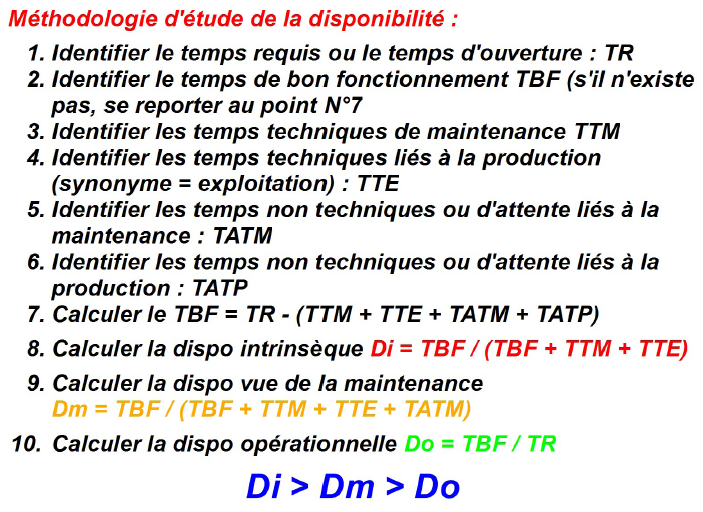 II – CELLULE D’USINAGE :L’ensemble des temps d’arrêts d’une cellule d’usinage a été recensé durant les 4 derniers mois. Le temps d’ouverture de la cellule pour ces 4 mois est de 704 heures.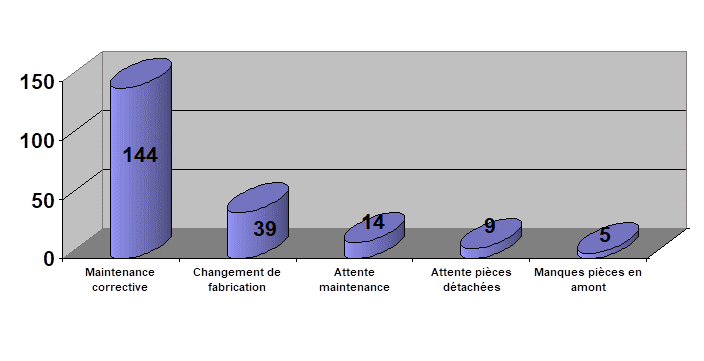 Travail demandé :Appliquer la méthodologie et identifier les différents tempsCalculer la disponibilité intrinsèqueCalculer la disponibilité d’un point de vue maintenanceCalculer la disponibilité opérationnelleDéterminer la piste d’amélioration (cf. diagramme page 2) L’organisation du service de production L’organisation du service maintenance Les caractéristiques intrinsèques de l’équipement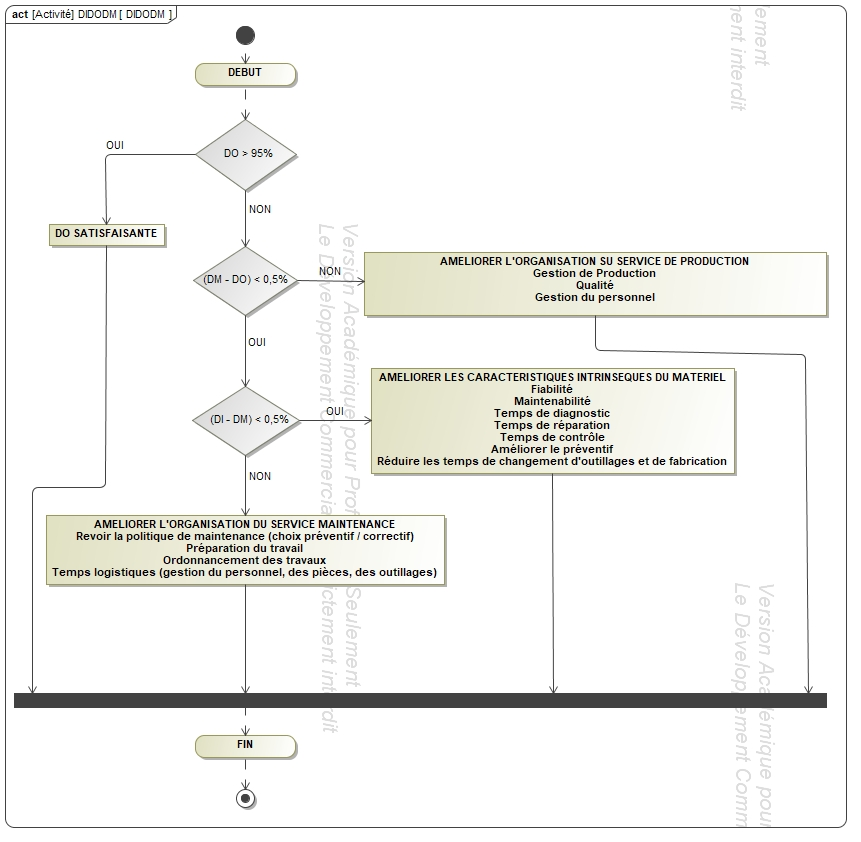 III – CONDITIONNEUSE DE BARQUETTES :Le tableau ci-après regroupe les temps (en heures) relatifs à l’exploitation durant un an d’une conditionneuse de barquettes JOCKEY. Cette machine fonctionne 24 heures sur 24, 7 jours sur 7 sauf : Noël, Nouvel An et 1er Mai.Compléter le tableau ci-dessusAppliquer la méthodologie et identifier les différents tempsDéterminer les différentes disponibilités dans le tableau ci-dessous :L’organigramme de la page suivante donne une aide afin de déterminer des axes d’amélioration. Cocher la solution à envisager en priorité afin d’améliorer la disponibilité opérationnelle (repasser en couleur le cheminement sur le document page suivante) :Améliorer l’organisation du service production			Améliorer l’organisation du service maintenance		Améliorer les caractéristiques intrinsèques de l’équipement	IV – ANALYSE D’UNE GRENAILLEUSE :Le service maintenance d’une fonderie doit déterminer la disponibilité d’une grenailleuse automatique. Cette machine fonctionne 18 h/jour, 6 jours par semaine. L’entreprise ferme durant tout le mois d’août. Le tableau ci-après regroupe les temps en heures relatifs à l’exploitation de la grenailleuse pendant un an.Avec un tableur, calculer les disponibilités Di, Dm, Do, en recopiant les 2 tableaux ci-dessus et en déduire la mesure prioritaire à appliquer pour améliorer la disponibilité opérationnelle.Cocher la solution à envisager en priorité afin d’améliorer la disponibilité opérationnelle (repasser en couleur le cheminement sur le document ci-dessus) :Améliorer l’organisation du service production			Améliorer l’organisation du service maintenance		Améliorer les caractéristiques intrinsèques de l’équipement	V – ANALYSE SECTEUR MOULAGE :Une entreprise de pièces moulées décide d’étudier l’amélioration de la productivité du secteur moulage comprenant 10 presses à injecter. Les données de la ligne de presses sont récapitulées dans le tableau ci-dessous : les temps sont exprimés en centièmes d’heure.Avec un tableur, recopier le tableau ci-dessusRecopier le tableau de la page SUIVANTE afin de déterminer :Les différents tempsLa disponibilité intrinsèque DiLa disponibilité d’un point de vue maintenance DmLa disponibilité opérationnelle DoEn déduire la mesure prioritaire à appliquer pour améliorer la disponibilité opérationnelleCocher la solution à envisager en priorité afin d’améliorer la disponibilité opérationnelle (repasser en couleur le cheminement sur le document ci-dessus) :Améliorer l’organisation du service production			Améliorer l’organisation du service maintenance		Améliorer les caractéristiques intrinsèques de l’équipement	VI – LAVE-LINGE :L’étude à réaliser porte sur une machine à laver le linge de style courant. Les informations ont été relevées sur un échantillon de 1000 personnes. Le temps moyen de fonctionnement d’une machine est d’environ 10 heures par semaine (environ 40 heures par mois). Le temps moyen de réparation a été fixé en commun avec des gens du métier. Un dépanneur réalise 5 interventions par jour et travaille 5 jours par semaine.Calculer les taux de défaillance, de réparation et la disponibilité des différents composants, puis des sous-systèmes et enfin de l’ensemble.TRTTMTTETATMTATPTBFDIDMDOMoisTemps requisTemps de fonctionnementSomme des temps d’arrêt pour rupture stock amontSomme des temps d’arrêt pour maintenance préventiveSomme des temps d’arrêt pour changement de productionSomme des temps d’arrêt pour maintenance correctiveSomme des temps d’arrêt pour attente maintenanceJanvier7206870492Février696671021012Mars74469255233Avril720686311412Mai720670310231Juin7200881020Juillet7030199112Août7440412141Septembre720683311417Octobre7447115917Novembre720672052013Décembre720655761228TOTALTRTTMTTETATMTATPTBFDIDMDODisponibilité intrinsèque DiDisponibilité vue de la maintenance DmDisponibilité opérationnelle DoRelevé de temps (heures)Relevé de temps (heures)Relevé de temps (heures)Secteur : moulageSecteur : moulageSecteur : moulageSecteur : moulageMachine : grenailleuseMachine : grenailleuseMachine : grenailleuseMoisTemps requisTemps de fonctionnementTemps de fonctionnementSomme des temps d’arrêt dus aux ruptures de stock amontSomme des temps d’arrêt de changement de productionSomme des temps d’arrêt pour la maintenance préventiveSomme des temps d’arrêt pour la maintenance préventiveSomme des temps d’arrêt pour la maintenance correctiveSomme des temps d’arrêt d’attente de la maintenanceJanvier4684414415055710Février4143993990000312Mars432417417180015Avril4684424422055127Mai4504204200000921Juin4684474476000411Juillet46844344300202014Août000000000Septembre46844044012000142Octobre4864494494855137Novembre414395395500059Décembre4864634638000312TOTAL5022475647564316353572100MoisTRTTMTTETATMTATPTBFDiDmDoJanvierFévrierMarsAvrilMaiJuinJuilletAoûtSeptembreOctobreNovembreDécembreTOTALTEMPS LIES A LA MAINTENANCETEMPS LIES A LA MAINTENANCETEMPS LIES A LA MAINTENANCETEMPS LIES A LA MAINTENANCETEMPS LIES A LA MAINTENANCETEMPS LIES A LA MAINTENANCETEMPS LIES A LA MAINTENANCETEMPS LIES A LA MAINTENANCETEMPS LIES A LA PRODUCTIONTEMPS LIES A LA PRODUCTIONTEMPS LIES A LA PRODUCTIONTEMPS LIES A LA PRODUCTIONTEMPS LIES A LA PRODUCTIONMOISTemps requisPanne hydrauPanne électPanne mécaPanne périphPanne mouleRéglages après réparationAttente maintenanceChgt de moule (nouvelle fabrication)Chgt de moule (nouvelle fabrication)Essais après chgt de mouleManque matièreAttente régleurAttente opérateurAttente opérateurJanvier1600030015000080050130013002502450000Février160001750015502503500100000005050Mars18400000000015501550500000Avril1760010503506500050250000015000Mai152000000015000001450350800800Juin18400095000250050130013001500000Juillet1760017500000000000000Août000000000000000Septembre184000047000020010000000800800Octobre16800000000150125012501502550000Novembre160009505000009500000040000Décembre184000450275000020017001700250550000TOTAUX188800580024009650250600215090071007100850700090016501650MoisTRTTMTTETATMTATPTBFDiDmDoJanvierFévrierMarsAvrilMaiJuinJuilletAoûtSeptembreOctobreNovembreDécembreTOTAUXSous-systèmeComposantsNb de pannesMTBFMTTRSous-systèmeComposantsNb de pannes(heures)(heures)CHASSISCaisse15760721Porte supérieure1144048Sécurité porte3144024Amortisseur1144024Etanchéité porte2144024MOTEURFil d’alimentation12880242Programmateur108144048Faisceau de raccordement2144024Moteur7144072Poulie1144024Courroie42288024Tambour1288072CIRCUIT D’EAUTuyau d’arrivée25288024Electrovannes321440243Cuve0576072Pompe120144024Pressostat28144024Tuyau d’évacuation2144024Elément chauffant9144048Contrôle thermostatique47144024